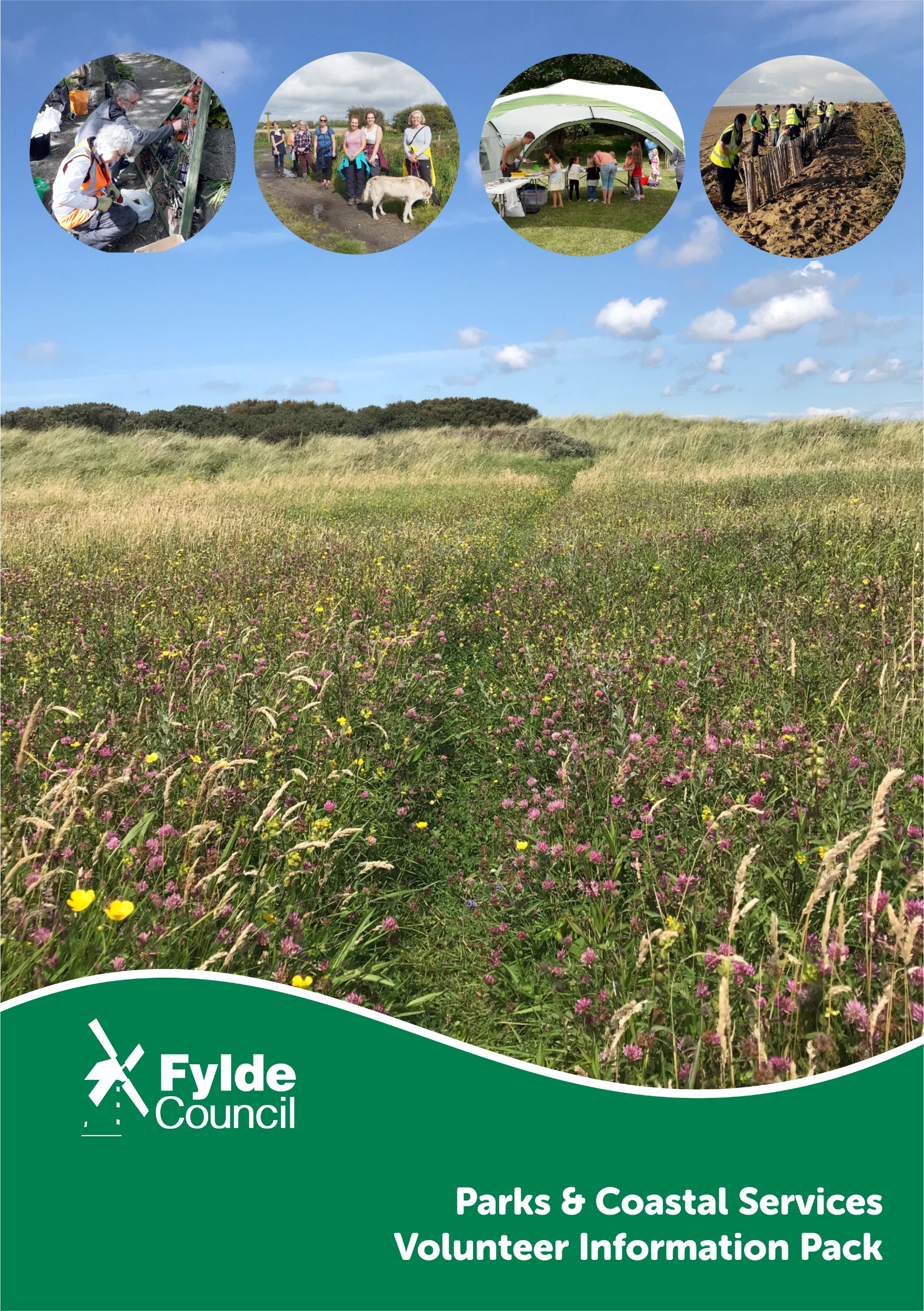 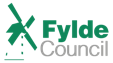 Value of VolunteeringVolunteering has made an immeasurable contribution to local communities, organisations and individuals throughout the borough and country. Today’s volunteers are active, dynamic and creative individuals with the skills, desire and time to accomplish a wide variety of worthwhile tasks.Why Volunteer for Fylde?The stewardship of the Fylde’s parks and coastal areas is very important to Fylde Council and the local community. Our parks, beaches and rural areas have a longstanding history of winning national awards and accreditations. These spaces are there for everyone to enjoy thanks to those who have served over numerous years to preserve, protect and improve them. Volunteering is beneficial in providing the local community with opportunities to gain a variety of experience and skills, whilst meeting and working with like-minded people and keeping fit.Volunteer Activities We appreciate that volunteers have a huge range of skills to offer. The abilities, experience and expertise of volunteers is limitless and they are a significant, welcome resource. We have a broad range of volunteer activities on offer. Whether you want to undertake practical conservation work, survey some of the UK’s most protected species or work with the public in the delivery of events and environmental education activities, there is something for everyone. The range of activities you can support:Wildlife surveysPhotographyAssisting with environmental and historical projectsSpecialist habitat managementAssisting with estate maintenanceAssisting with outdoor, public eventsAssisting with environmental education sessions with schoolsLitter pickingBenefits of VolunteeringAs a Volunteer with Fylde, you will enjoy a number of benefits including:Training, new skills and experiences Career enhancement Invitations to workshops, presentations and eventsTeam building and meeting new friendsAll necessary personal protective equipment (PPE)Sense of achievement Exercise, enjoyment and being outdoors What we RequireAnyone over 18 years of age can volunteer. Volunteers must meet the following requirements:Completion of a short application form Volunteer induction Attend relevant training as neededGood customer care and communications skillsEnthusiasm, professionalism and commitmentHave an interest in environmental management and promotionVolunteer RecruitmentOnce you have submitted your application form, one of our rangers will contact you to arrange an informal meeting to discuss the volunteer role and your interests, you will be offered a taster session(s) on that role. On completion of the taster day(s) all new volunteers will be required complete a half day induction which includes:Corporate details on Fylde CouncilParks and Coast Service structure and introduction to the teamBackground to Fylde’s coast, green spaces and ecological assetsFylde Council’s partners and key playersSummary of existing programmes, sites and projectsHealth and safety policies and proceduresSigning up to volunteer declarationIs it right for you? Volunteering is a two way process. Whilst the council benefits from your time and contribution, it is equally important you gain from your experience with us. You can help us by making sure you chose the right role for you. It is paramount to us that you enjoy your experience as a volunteer and that you have time to commit to becoming a volunteer. Whilst volunteer roles can evolve over time, it is important to think why you want to volunteer and what you want to do. The following questions may help.Have much time do I have to commit?Am I willing to participate in necessary training?What skills and knowledge can I offer?What would I gain by volunteering?In what way do I want to volunteer?Meet the teamThe Coast and Conservation Team who sit within Fylde Council’s Parks and Coastal Service is responsible for the training and coordination of volunteers. The team consist of six friendly and experienced staff who work in across the whole of the borough. The team’s responsibilities include: protection, management and maintenance of Fylde’s ecological assets and statutory sites; delivery of practical environmental and conservation projects; uniformed patrols and liaison with visitors to provide reassurance and deter antisocial behavior; delivery of an annual guided walks, events and children’s activities programme; delivery of a formal  environmental education programme with schools; management of volunteer programmes aimed at engaging the local community in the management of the environment.Edward Mooney                                                                            Fraser Beasley-MonteathArea Conservation Ranger                                                           Area Conservation Ranger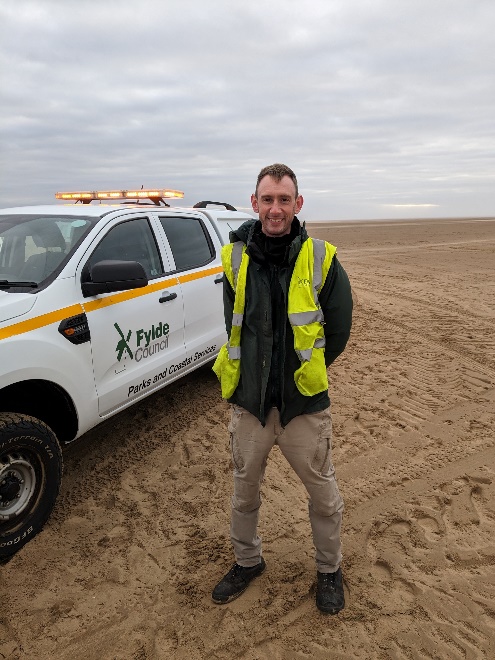 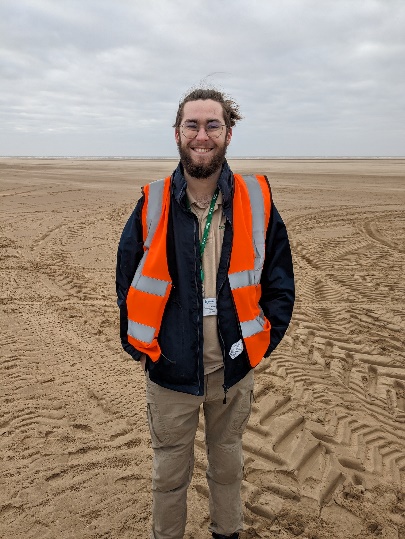 Hilary Salkeld                                                                          Andrew MillsConservation Operative (Fylde Sand Dunes)                    Area Conservation Ranger (Fylde Sand Dunes)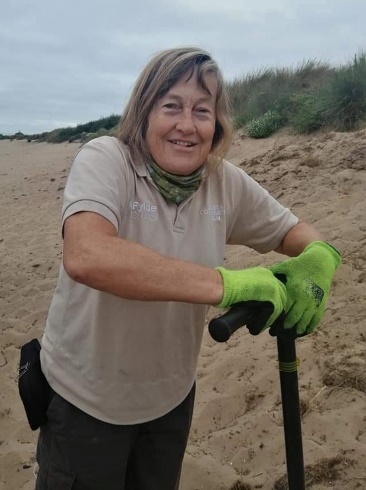 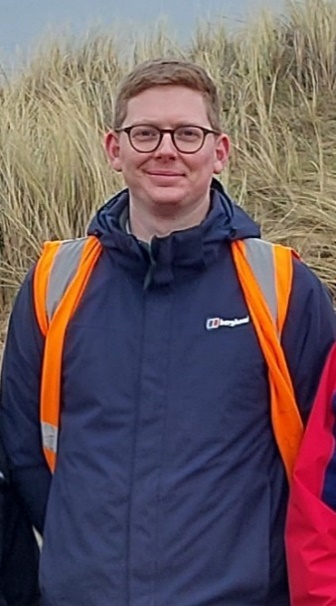 David Tomlinson                                                                      Julie ValeArea Conservation Ranger (Beach Patrol)                           Senior Coast and Conservation Officer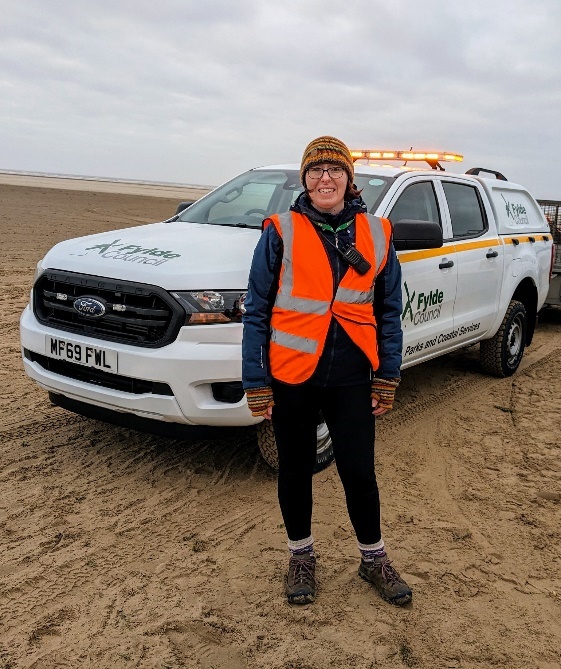 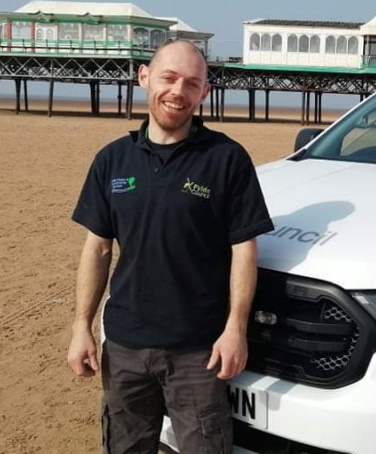 Volunteer Role DescriptionsVolunteer RangerThe primary role of the Volunteer Ranger will be to support the work carried out by the Council’s Area Conservation Rangers. Therefore, this is a dynamic, exciting and multi-disciplinary role. The scope and geographical focus of the Fylde Ranger Service is broad, therefore flexibility is valued from volunteers in this role. This role will suit those who wish to fully experience modern day rangering and for those who have a keen desire for making a positive contribution to Fylde’s biodiversity and environment. What will you be doing?Practical conservation work on a wide variety of habitatsLitter picking dutiesEnvironmental projects on the coast, urban parks and rural areasSupporting outdoor events, walks and activitiesSupporting with wildlife surveysWorking on key sites (Green Drive Woodland, The Crescent Gardens, Hope Street Park) or anywhere in the borough a project or event is taking placeWhat skills or knowledge do you need?Flexibility, adaptability and open mindedness – the right candidate for this role will appreciate the broad and dynamic nature of the role A good level of basic fitness would be helpful. This role will include some practical work so may be physically demandingGood people and communication skills, positively representing the Council at all timesWillingness to work outdoors in all weathersBasic experience of using hand tools advantageous but not essentialDriving license and ability to travel advantageous but not compulsoryCommitment and reliabilityDune Conservation VolunteerThe Fylde Sand Dunes are managed in partnership by Fylde Council and the Wildlife Trust for Lancashire, Manchester and Merseyside as part of the Environment Agency funded Fylde Sand Dunes Project. The project aims to protect and improve the dune network for both wildlife and visitors. Dune Conservation Volunteers support the Fylde Sand Dune Project staff in a wide variety of dune patrols and conservation work. What you will be doing?Dune patrolsDune stabilisation workRemoval of invasive species Dune grassland managementMaking small dune wildlife ponds Planting of native dune grasses and plantsLitter picking and removal of fly tippingEstate maintenance including path maintenance, installing furniture and fencingWhat skills or knowledge do you need?Flexibility, adaptability and open mindedness A good level of basic fitness would be helpful. This role will include some practical work so may be physically demandingGood people and communication skills, positively representing the Council at all timesWillingness to work outdoors in all weathersBasic experience of using hand tools advantageous but not essentialDriving license advantageous but not compulsoryCommitment and reliability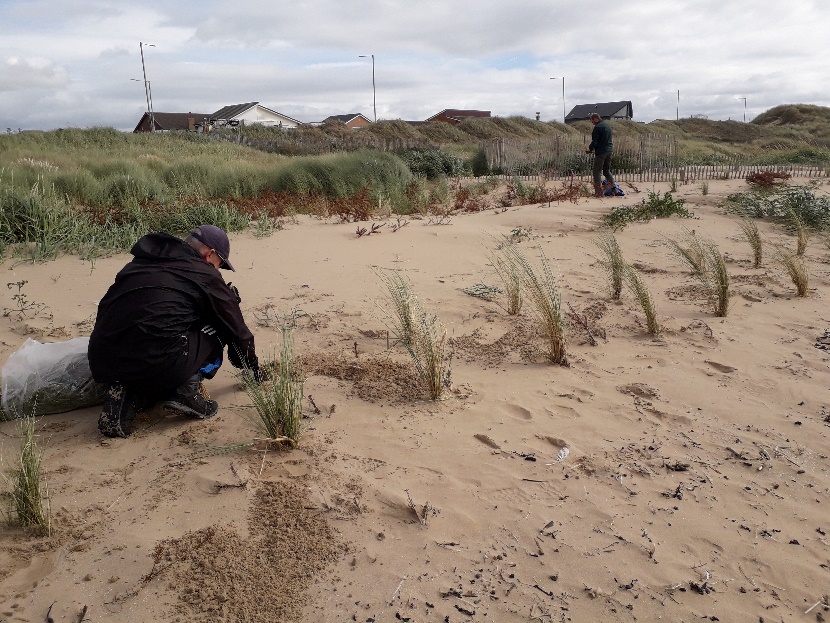 Wildlife Survey VolunteerWe are looking for people to join our team of wildlife recording volunteers on Fylde Sand Dunes Local Nature Reserve/ Site of Special Scientific Interest as well as on the Fylde Coast Special Protection Area. It is important for us to monitor what fantastic wildlife we have to make sure we are managing and maintaining our sites in the best possible way. All levels of experience and expertise are welcome. If you are new to wildlife recording then please don’t worry this is a great opportunity for those with little or no experience as training is provided.What will you be doing?Plant surveysInvertebrate surveys 
Bird surveys
Other protected animal speciesWhat skills or knowledge do you need?Good species ID would be advantageous but overall willingness to learn and develop Experience with survey recording advantageous, but not essentialWillingness to work outdoors in all weathers, often for considerable periods of timeComfortable with lone workingWillingness to work anti-social hours if requiredDriving license advantageous but not compulsoryCommitment and reliability. 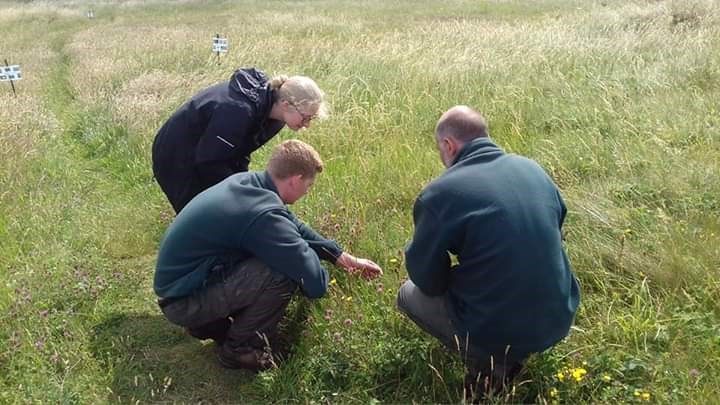 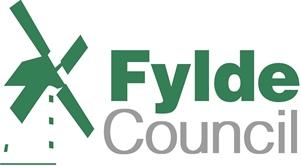 Volunteer Registration FormAbout You*Please note Refugee Asylum Seekers cannot volunteer in the public sector and there are strong restrictions on people from outside the EU/EEA volunteering. For example, you cannot volunteer if you are in the UK on a visitor visa.Your InterestsI am interested in volunteering for the following role (tick all that apply):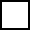 Volunteer Ranger          Dunes Conservation Volunteer           Wildlife Survey volunteerAvailability My availability for volunteering is Emergency ContactPlease provide the details of someone we can call in the unlikely event that you are taken ill or have an accident whilst volunteering with us. HealthMediaWhy do you want to volunteer with Fylde council? What do you want to get out of your volunteering? (tick all that apply) Declaration	To the best of my knowledge, the information I have provided on this form is true and accurate.Data ProtectionYour contact details are kept securely and are only used to contact you about matters relating to volunteering with Fylde Council. We will not release any personal information to a third party under any circumstances unless expressly authorised to do so by you, or if we are obliged to do so by law. We comply with the Data Protection Act 1998 and take all reasonable care to prevent any unauthorised access to your personal dataReturning Your FormThank you for your interest in volunteering with us. Please return this form to: Parks and Coastal Services, Snowden Road depot, Snowden Road, St. Annes, Lancashire, FY8 3DP. Email: rangers@fylde.gov.ukPrivacy StatementFylde Council is committed to protecting your privacy. It is very important to us and we respect anyone's concerns about maintaining it. This statement tells you how and why we use your information.How we use your data We do not sell your details to third parties. We will only use your data to keep you up to date with information about our group meetings, special events and information specific and relevant to our group.You may change the way in which you receive information from us at any time:Email: rangers@fylde.go.uk
Telephone: 01253 658469
Post: Snowdon Road, St Anne’s, FY8 3DPAccess to Your Own InformationYou can contact us anytime by letter or telephone to change or update your details, or obtain a copy of your record. If you have any problems or queries about your data, please contact us on the details above or our data protection officer ian.curtis@fylde.go.ukWhat is the lawful basis for processing my information?Your consent is the lawful basis for processing your information.SecurityWe ensure we take all the necessary steps to collect and store your data securely all data will be encrypted and therefore need a password to access it. All Fylde Council PCs and laptops are password protected and only persons authorised will be allowed to access data from within them. Laptops and PCs are stored securely overnight in alarmed and locked buildings. Who is the data controller and how can you get in touch?Fylde Council is the data controller. You can contact us by email at listening@fylde.gov.uk, by phone on 01257 658658, or at the Town Hall, St Annes Road West, Lytham St Annes FY8 1LW. Our Data Protection Officer can be contacted at the same address, or at dpo@fylde.gov.uk, or on 01253 658506.What rights do you have about your data?You have the right to request access to information about you that we hold. To make a request for your personal information, contact our Data Protection Officer, whose details are above.You also have the right to:tell us to stop processing your dataobject to processing of personal data that is likely to cause, or is causing, damage or distressprevent processing for the purpose of direct marketingobject to decisions being taken by automated meansin certain circumstances, have inaccurate personal data rectified, blocked, erased or destroyed; andclaim compensation for damages caused by a breach of the Data Protection regulations If you have a concern about the way we are collecting or using your personal data, we request that you raise your concern with us in the first instance. Alternatively, you can contact the Information Commissioner’s Office at https://ico.org.uk/concerns/Name (inc. title)AddressAddressPostcodeTelephone NoEmail AddressI am a UK/EU/EEA resident*I am a UK/EU/EEA resident*Yes/NoI am over 18?Yes/NoTime/DayMondayTuesdayWednesdayThursdayThursdayFridaySaturdaySundayMorningAfternoonEveningI am available at these times every:I am available at these times every:Week/Fortnight/MonthWeek/Fortnight/MonthWeek/Fortnight/Month(delete as appropriate)(delete as appropriate)(delete as appropriate)(delete as appropriate)Name (inc. title)AddressAddressPostcodeTelephone NoMobile NoEmail AddressRelationship to youDo you have a medical condition or allergy which you feel Fylde Borough Council should be made aware of or that could affect your ability to carry out the volunteer role? If yes, please give details in the space provided at the end of the form.Yes/NoIf yes, please give details below;If yes, please give details below;Is your immunisation against tetanus up to date? If no or you are unsure, you are strongly advised to seek medical advice and ensure that you are adequately protected.Yes/No/UnsurePlease indicate below where you heard about the role? (Internet, publication, family/friend, social media, etc.)Career progressionLearn new skillsHealth & wellbeingMeeting peopleBeing outdoorsContribution to communityOtherOtherOtherOtherOtherOtherSignatureNameDate